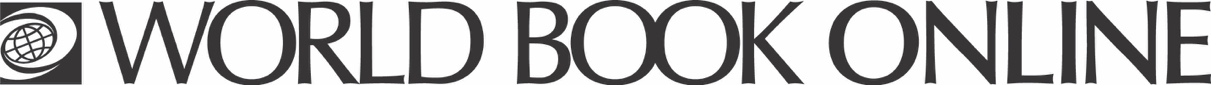 Ancient Rome WorksheetLearn about the ancient past of Rome – the creator of an empire that was one of the greatest in history.Where was Rome founded and what natural defences aided its position?What other features made the location for Rome ideal?What advantage did Rome’s location beside the Tiber River provide?What tribe were the Romans from on the Italian Peninsula?What are the three groups that made up the social structure of ancient Rome?Who were allowed to become citizens?Who were the slaves and what types of tasks did they complete?When was the Roman Republic established?Which body was the most powerful governing body in Rome?What was the role of the Senate?What stages did a Roman have to go through to become a Senator?What was the highest position in the Senate?How long did magistrates or senators hold office?Who were the patricians?Who were the patricians in a power struggle with during the 400’s and 300’s B.C. and what was the conflict called?What was the conflict over?When was the Roman Empire established and who held supreme authority?What duties did the Emperor fulfil?Outline the types of people who composed the three different groups that made up the Roman army and what duties each fulfilled.What features did Roman cities include?Where did most people in Roman cities live? Who was the head of the Roman family?At what age were girls and boys legally permitted to marry?What happened to a woman’s property when she married during the republic?What rights did women have over ownership during the empire? What types of food did Romans eat?What was the main clothing garment worn by Romans?Describe one activity that Romans enjoyed for leisure.Where did Romans adopt most of their gods from?What was the relationship between religion and the Roman state?Who were the most important priests and who was the Pontifex Maximus?What was divination? Who taught wealthy children?What subjects did those children who attended school learn?What skill did higher education focus on and why?What two achievements of Roman engineering made larger buildings possible?What helped fund Roman building projects?What were Rome’s two important industries?What types of goods did Rome import?What were Rome’s leading exports?What feature made trade throughout the empire easier? How did the Romans transport and communicate across the empire?To learn more about ancient Rome see the Related Information tab located at the top of your screen.  